 «ФиестаТур», туристская компанияУл.Ленина,177 оф.93 Слуцк , Беларусь 223609www.fiestatour.by; e-mail:fiestatour2009@mail.ruТел/факс (+375 17) 9527501 ,Тел. моб. (+375 29) 1719796, +37533 9031093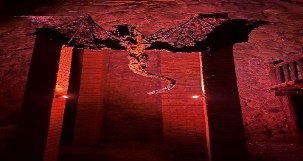 Квест «Зімовыя прыгоды Цмока ў Суле»Великое Княжество Сула-парк истории                                    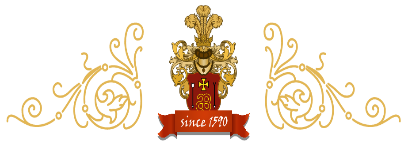 Друзья!Сезон чудес и волшебных сказок объявляем открытым!Великое Княжество Сула для своих гостей- больших и маленьких, подготовил рождественские и новогодние веселые приключения!Вас ждет яркий и занимательный квест «Зімовыя прыгоды Цмока ў Суле», который с головой окунет в волшебство, испытания и традиции, связанные со встречей Рождества и Нового года.С  6 декабря по 14 января гости Сулы погрузятся в атмосферу веселых зимних праздников.В начале программы новогоднего квеста вас ждут испытания и встречи с различными сказочными персонажами.Каждая точка квеста –это интересные приключения и незабываемые эмоции.У вас будет возможность принять участие в калядных обрядах, занимательных играх и танцах вокруг праздничной елки.По окончанию квеста всех ребят ждут сладкие подарки от Санты, а взрослые угостятся комплиментом в виде оригинального фирменного напитка «Старка Запольская».Маршрут туристического путешествия:Главные ворота – Замок –Дворик Миндовга – Запольский замок – Книгарня-друкарня – Коллегиум –Ратуша- Королевская ассамблея –Бровар (для взрослых), Белорусское местечко (для детей) -Калядный Кирмаш-Резиденция Санты.Программа экскурсии:Начало программы. Торжественное приветствие .Получение заданий квеста.Прохождение испытаний на интерактивных площадках Угощение взрослых групп фирменным оригинальным напитком «Старка Запольская»Группы встречаются с Сантой, который проводит интерактив исполнения желаний, а также угощает детей сладкими подарками.Группы ожидает катание на бричке либо санях (в зависимости от погоды).В свободное время  можно посетить экскурсионные точки и участвовать в мастер-классах согласно программе.Стоимость программы: при группе 40 чел.: взр.- 95 руб/ школьн. -90 руб.; При группе 30чел.: взр. – 100 руб, школьн. -95 руб.В стоимость входит: проезд автобусом, новогодняя программа (квест, подарок , катание на санях или бричке, дегустация, сопровождение).Приглашаем попробовать вкусный обед по рецептам поваров XVI века. (доп.плата).Вся еда готовится на огне и углях. ВОЗМОЖНЫ ИЗМЕНЕНИЯ В СТОИМОСТИ УСЛУГ!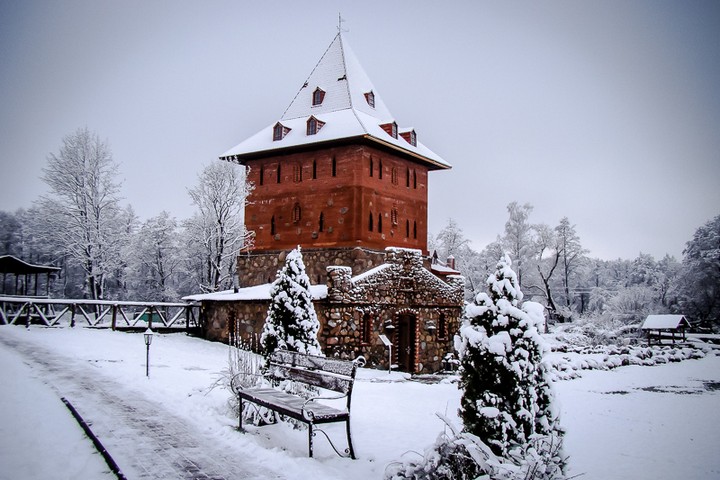 